Printmaking with Styrofoam	Mrs. Riley: Arts and Humanities- SophomoresRecently in A&H we learned about printmaking. Today we are going to try a basic version of this. If you like this, consider taking my Adv. Printmaking class next year  Directions:On a Styrofoam plate, do a drawing that is the reverse of what you want it to look like after printed. (It will print backwards). When drawing, press your pencil down into the Styrofoam enough to leave a mark but do not pierce all the way through. When finished drawing, use brayer to roll ink onto your plate. Lay a piece of paper over top and rub it evenly. Pull the paper off to reveal your print. Do this 3 times. As long as you keep this plate, you will be able to make prints. That is the beauty of printmaking!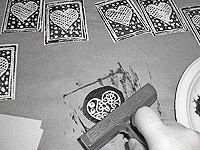 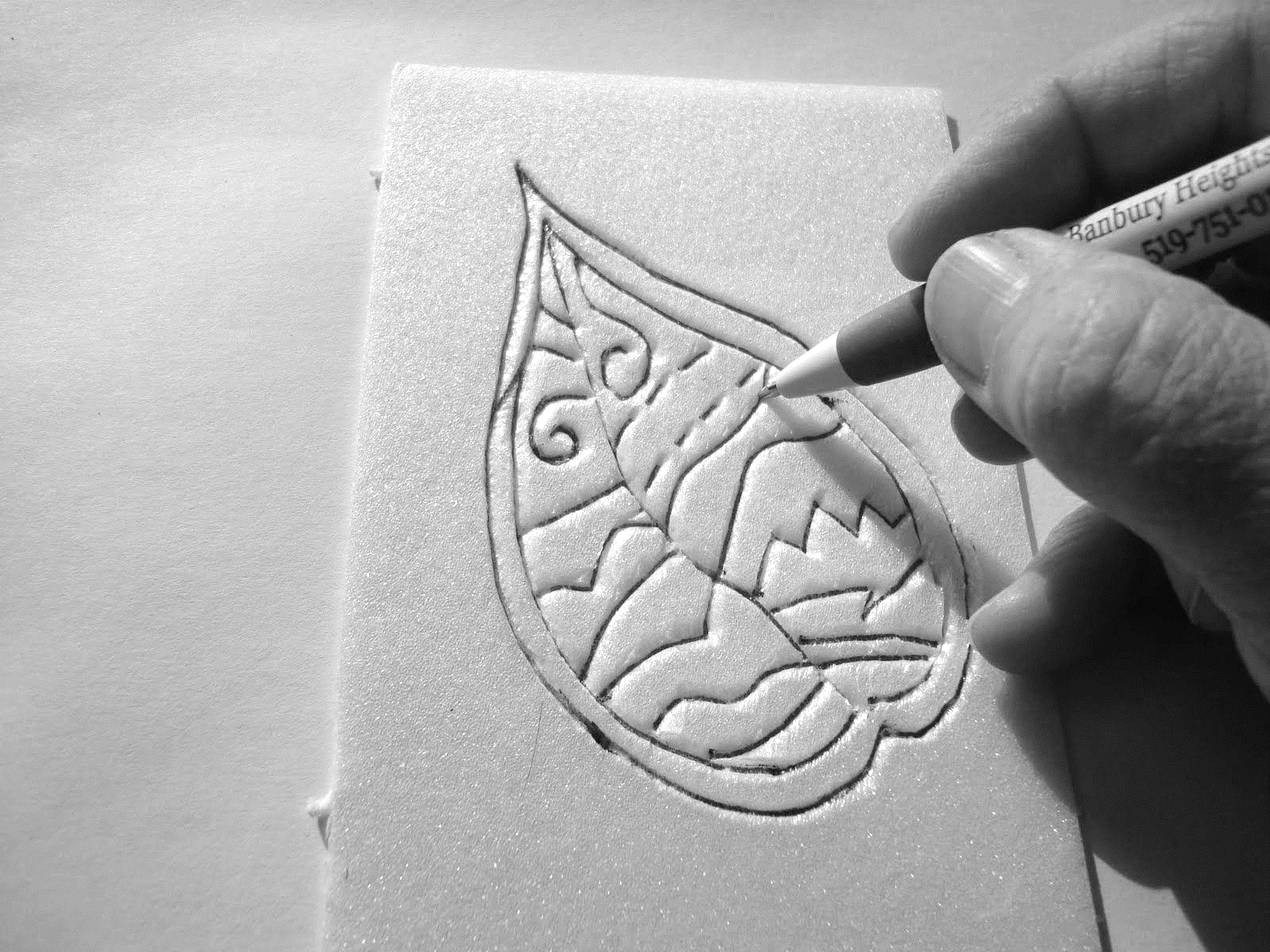 